Пресс-релизВ декаду инвалидов Орловский ПФР напомнил о проактивном назначении пенсий по инвалидностиБлагодаря Федеральному реестру инвалидов (ФРИ) практически все выплаты гражданам с инвалидностью назначаются только по заявлению или совсем без него. Так, страховая и социальная пенсии по инвалидности с этого года оформляются автоматически, без обращения в клиентскую службу ПФР и сбора документов, исключительно по данным ФРИ об установленной инвалидности и другим сведениям, имеющимся в распоряжении Пенсионного фонда. Решение о назначении пенсии принимается в течение 5 рабочих дней после появления во ФРИ информации об инвалидности. Уведомление об оформленной пенсии направляется в личный кабинет на портале госуслуг либо по почте.В этом году пенсии в проактивном формате назначены более 231 тыс. инвалидов, в том числе 1 104 орловчанам. Продление пенсии также происходит автоматически, как только в реестре появляется информация о переосвидетельствовании.Помимо пенсий, ПФР предоставляет инвалидам ежемесячную денежную выплату (ЕДВ), размер которой зависит от группы инвалидности, а также денежную компенсацию набора социальных услуг. Он включает в себя лекарства и медицинские изделия, путевку в санаторий и проезд на пригородных электричках. Если инвалид не нуждается в этих услугах, он может полностью или частично получать набор деньгами. Ежемесячная денежная выплата также назначается инвалидам автоматически, с момента появления права. С 2022 года Пенсионный фонд предоставляет инвалидам выплаты, которые ранее назначались органами социальной защиты населения. Среди переданных мер поддержки – компенсация инвалидам 50% стоимости полиса ОСАГО. Такую выплату в течение года получили больше 10 тыс. инвалидов, которым транспорт необходим по медицинским показаниям в соответствии с программой реабилитации или абилитации. В Орловской области компенсация назначена 39 жителям.Государственное учреждение –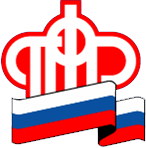 Отделение Пенсионного фонда РФ по Орловской области       302026, г. Орел, ул. Комсомольская, 108, телефон: (486-2) 72-92-41, факс 72-92-07